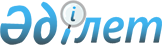 О внесении изменений в решение Созакского районного маслихата от 26 декабря 2017 года № 140 "О бюджете сельских округов и поселков на 2018-2020 годы"
					
			С истёкшим сроком
			
			
		
					Решение Созакского районного маслихата Южно-Казахстанской области от 25 апреля 2018 года № 162. Зарегистрировано Департаментом юстиции Южно-Казахстанской области 26 апреля 2018 года № 4573. Прекращено действие в связи с истечением срока
      В соответствии с пунктом 2 статьи 9-1, пунктом 4 статьи 106 и с пунктом 4 статьи 109-1 Бюджетного кодекса Республики Казахстан от 4 декабря 2008 года, подпунктом 1) пункта 1 статьи 6 Закона Республики Казахстан от 23 января 2001 года "О местном государственном управлении и самоуправлении в Республике Казахстан" и решением Созакского районного маслихата от 9 апреля 2018 года за № 159 "О внесении изменений в решение Созакского районного маслихата от 22 декабря 2017 года № 131 "О районном бюджете на 2018-2020 годы" зарегистрированного в Реестре государственной регистрации нормативных правовых актов за № 4526 Созакский районный маслихат РЕШИЛ:
      1. Внести в решение Созакского районного маслихата от 26 декабря 2017 года № 140 "О бюджете сельских округов и поселков на 2018-2020 годы" (зарегистрировано в Реестре государственной регистрации нормативных правовых актов за № 4370, опубликовано 17-20 января 2018 года в газете "Созақ үні" и в Эталонном контрольном банке нормативных правовых актов Республики Казахстан в электронном виде 22 января 2018 года) следующие изменения:
      пункты 1 изложить в следующей редакции:
      "1. Утвердить бюджет сельского округа Шолаккорган на 2018-2020 годы согласно приложению 1 соответственно, в том числе на 2018 год в следующих объемах:
      1) доходы – 373 644 тысяч тенге:
      налоговым поступлениям – 67 079 тысяч тенге;
      неналоговым поступлениям – 5 886 тысяч тенге;
      поступлениям от продажи основного капитала – 0;
      поступлениям трансфертов – 300 679 тысяч тенге;
      2) затраты – 373 644 тысяч тенге;
      3) чистое бюджетное кредитование – 0:
      бюджетные кредиты – 0;
      погашение бюджетных кредитов – 0;
      4) сальдо по операциям с финансовыми активами – 0:
      приобретение финансовых активов – 0;
      поступление от продажи финансовых активов государства – 0;
      5) дефицит (профицит) бюджета – 0;
      6) финансирование дефицита (использование профицита) бюджета – 0:
      поступление займов – 0;
      погашение займов – 0;
      используемые остатки бюджетных средств – 0.
      пункты 3 изложить в следующей редакции:
      3. Утвердить бюджет сельского округа Жартытобе на 2018-2020 годы согласно приложению 2 соответственно, в том числе на 2018 год в следующих объемах:
      1) доходы – 98 672 тысяч тенге:
      налоговым поступлениям – 3 613 тысяч тенге;
      неналоговым поступлениям – 1 448 тысяч тенге;
      поступлениям от продажи основного капитала – 0;
      поступлениям трансфертов – 93 611 тысяч тенге;
      2) затраты – 98 672 тысяч тенге;
      3) чистое бюджетное кредитование – 0:
      бюджетные кредиты – 0;
      погашение бюджетных кредитов – 0;
      4) сальдо по операциям с финансовыми активами – 0:
      приобретение финансовых активов – 0;
      поступление от продажи финансовых активов государства – 0;
      5) дефицит (профицит) бюджета – 0;
      6) финансирование дефицита (использование профицита) бюджета – 0:
      поступление займов – 0;
      погашение займов – 0;
      используемые остатки бюджетных средств – 0 тенге.
      пункты 5 изложить в следующей редакции:
      5. Утвердить бюджет сельского округа Кумкент на 2018-2020 годы согласно приложению 3 соответственно, в том числе на 2018 год в следующих объемах:
      1) доходы – 91 274 тысяч тенге:
      налоговым поступлениям – 3 442 тысяч тенге;
      неналоговым поступлениям – 890 тысяч тенге;
      поступлениям от продажи основного капитала – 0;
      поступлениям трансфертов – 86 942 тысяч тенге;
      2) затраты – 91 274 тысяч тенге;
      3) чистое бюджетное кредитование – 0:
      бюджетные кредиты – 0;
      погашение бюджетных кредитов – 0;
      4) сальдо по операциям с финансовыми активами – 0:
      приобретение финансовых активов – 0;
      поступление от продажи финансовых активов государства – 0;
      5) дефицит (профицит) бюджета – 0;
      6) финансирование дефицита (использование профицита) бюджета –0:
      поступление займов – 0;
      погашение займов – 0;
      используемые остатки бюджетных средств – 0.
      пункты 7 изложить в следующей редакции:
      7. Утвердить бюджет сельского округа Созак на 2018-2020 годы согласно приложению 4 соответственно, в том числе на 2018 год в следующих объемах:
      1) доходы – 141 374 тысяч тенге:
      налоговым поступлениям – 19 607 тысяч тенге;
      неналоговым поступлениям – 5 964 тысяч тенге;
      поступлениям от продажи основного капитала – 0;
      поступлениям трансфертов – 115 803 тысяч тенге;
      2) затраты – 141 374 тысяч тенге;
      3) чистое бюджетное кредитование – 0:
      бюджетные кредиты – 0;
      погашение бюджетных кредитов – 0;
      4) сальдо по операциям с финансовыми активами – 0:
      приобретение финансовых активов – 0;
      поступление от продажи финансовых активов государства – 0;
      5) дефицит (профицит) бюджета – 0;
      6) финансирование дефицита (использование профицита) бюджета – 0:
      поступление займов – 0;
      погашение займов – 0;
      используемые остатки бюджетных средств – 0.
      пункты 9 изложить в следующей редакции:
      9. Утвердить бюджет сельского округа Каратау на 2018-2020 годы согласно приложению 5 соответственно, в том числе на 2018 год в следующих объемах:
      1) доходы – 58 913 тысяч тенге:
      налоговым поступлениям – 5 545 тысяч тенге;
      неналоговым поступлениям – 403 тысяч тенге;
      поступлениям от продажи основного капитала – 0;
      поступлениям трансфертов – 52 965 тысяч тенге;
      2) затраты – 58 913 тысяч тенге;
      3) чистое бюджетное кредитование – 0:
      бюджетные кредиты – 0;
      погашение бюджетных кредитов – 0;
      4) сальдо по операциям с финансовыми активами – 0:
      приобретение финансовых активов – 0;
      поступление от продажи финансовых активов государства – 0;
      5) дефицит (профицит) бюджета – 0;
      6) финансирование дефицита (использование профицита) бюджета – 0:
      поступление займов – 0;
      погашение займов – 0;
      используемые остатки бюджетных средств – 0.
      пункты 11 изложить в следующей редакции:
      11. Утвердить бюджет сельского округа Каракур на 2018-2020 годы согласно приложению 6 соответственно, в том числе на 2018 год в следующих объемах:
      1) доходы – 85 649 тысяч тенге:
      налоговым поступлениям – 2 972 тысяч тенге;
      неналоговым поступлениям – 11 018 тысяч тенге;
      поступлениям от продажи основного капитала – 0;
      поступлениям трансфертов – 71 659 тысяч тенге;
      2) затраты – 85 649 тысяч тенге;
      3) чистое бюджетное кредитование – 0:
      бюджетные кредиты – 0;
      погашение бюджетных кредитов – 0;
      4) сальдо по операциям с финансовыми активами – 0:
      приобретение финансовых активов – 0;
      поступление от продажи финансовых активов государства – 0;
      5) дефицит (профицит) бюджета – 0;
      6) финансирование дефицита (использование профицита) бюджета – 0:
      поступление займов – 0;
      погашение займов – 0;
      используемые остатки бюджетных средств – 0.
      пункты 13 изложить в следующей редакции:
      13. Утвердить бюджет Сызганского сельского округа на 2018-2020 годы согласно приложению 7 соответственно, в том числе на 2018 год в следующих объемах:
      1) доходы – 53 993 тысяч тенге:
      налоговым поступлениям – 3 237 тысяч тенге;
      неналоговым поступлениям – 649 тысяч тенге;
      поступлениям от продажи основного капитала – 0;
      поступлениям трансфертов – 50 107 тысяч тенге;
      2) затраты – 53 993 тысяч тенге;
      3) чистое бюджетное кредитование – 0:
      бюджетные кредиты – 0;
      погашение бюджетных кредитов – 0;
      4) сальдо по операциям с финансовыми активами – 0:
      приобретение финансовых активов – 0;
      поступление от продажи финансовых активов государства – 0;
      5) дефицит (профицит) бюджета – 0;
      6) финансирование дефицита (использование профицита) бюджета – 0:
      поступление займов – 0;
      погашение займов – 0;
      используемые остатки бюджетных средств – 0.
      пункты 15 изложить в следующей редакции:
      15. Утвердить бюджет сельского округа Жуантобе на 2018-2020 годы согласно приложению 8 соответственно, в том числе на 2018 год в следующих объемах:
      1) доходы – 60 424 тысяч тенге:
      налоговым поступлениям – 2 629 тысяч тенге;
      неналоговым поступлениям – 266 тысяч тенге;
      поступлениям от продажи основного капитала – 0;
      поступлениям трансфертов – 57 529 тысяч тенге;
      2) затраты – 60 424 тысяч тенге;
      3) чистое бюджетное кредитование – 0:
      бюджетные кредиты – 0;
      погашение бюджетных кредитов – 0;
      4) сальдо по операциям с финансовыми активами – 0:
      приобретение финансовых активов – 0;
      поступление от продажи финансовых активов государства – 0;
      5) дефицит (профицит) бюджета – 0;
      6) финансирование дефицита (использование профицита) бюджета – 0:
      поступление займов – 0;
      погашение займов – 0;
      используемые остатки бюджетных средств – 0.
      пункты 17 изложить в следующей редакции:
      17. Утвердить бюджет поселка Таукент на 2018-2020 годы согласно приложению 9 соответственно, в том числе на 2018 год в следующих объемах:
      1) доходы – 288 580 тысяч тенге:
      налоговым поступлениям – 49 093 тысяч тенге;
      неналоговым поступлениям – 3 050 тысяч тенге;
      поступлениям от продажи основного капитала – 0;
      поступлениям трансфертов – 236 437 тысяч тенге;
      2) затраты – 288 580 тысяч тенге;
      3) чистое бюджетное кредитование – 0:
      бюджетные кредиты – 0;
      погашение бюджетных кредитов – 0;
      4) сальдо по операциям с финансовыми активами – 0:
      приобретение финансовых активов – 0;
      поступление от продажи финансовых активов государства – 0;
      5) дефицит (профицит) бюджета – 0;
      6) финансирование дефицита (использование профицита) бюджета – 0:
      поступление займов – 0;
      погашение займов – 0;
      используемые остатки бюджетных средств – 0.
      пункты 19 изложить в следующей редакции:
      19. Утвердить бюджет поселка Кыземшек на 2018-2020 годы согласно приложению 10 соответственно, в том числе на 2018 год в следующих объемах:
      1) доходы – 202 067 тысяч тенге:
      налоговым поступлениям – 47 660 тысяч тенге;
      неналоговым поступлениям – 4 399 тысяч тенге;
      поступлениям от продажи основного капитала – 0;
      поступлениям трансфертов – 150 008 тысяч тенге;
      2) затраты – 202 067 тысяч тенге;
      3) чистое бюджетное кредитование – 0:
      бюджетные кредиты – 0;
      погашение бюджетных кредитов – 0;
      4) сальдо по операциям с финансовыми активами – 0:
      приобретение финансовых активов – 0;
      поступление от продажи финансовых активов государства – 0;
      5) дефицит (профицит) бюджета – 0;
      6) финансирование дефицита (использование профицита) бюджета – 0:
      поступление займов – 0;
      погашение займов – 0;
      используемые остатки бюджетных средств – 0.".
      Приложения 1, 4, 7, 10, 13, 16, 19, 22, 25, и 28 указанному решению изложить в новой редакции согласно приложениям 1, 2, 3, 4, 5, 6, 7, 8, 9 и 10 настоящему решению.
      2. Государственному учреждению "Аппарат Созакского районного маслихата" в установленном законодательством Республики Казахстан порядке обеспечить:
      1) государственную регистрацию настоящего решения в территориальном органе юстиции;
      2) в течение десяти календарных дней со дня государственной регистрации настоящего решения маслихата направление его копии в бумажном и электронном виде на казахском и русском языках в Республиканское государственное предприятие на праве хозяйственного ведения "Республиканский центр правовой информации" для официального опубликования и включения в Эталонный контрольный банк нормативных правовых актов Республики Казахстан;
      3) в течение десяти календарных дней со дня государственной регистрации настоящего решения направление его копии на офиациальное опубликование в периодические печатные издания, распространяемых на территории Созакского района;
      4) размещение настоящего решения на интернет-ресурсе Созакского районного маслихата после его официального опубликования.
      3. Настоящее решение вводится в действие с 1 января 2018 года. Бюджет сельского округа Шолаккорган на 2018 год Бюджет сельского округа Жартытобе на 2018 год Бюджет сельского округа Кумкент на 2018 год Бюджет сельского округа Созак на 2018 год Бюджет сельского округа Каратау на 2018 год Бюджет сельского округа Каракур на 2018 год Бюджет сельского округа Сызган на 2018 год Бюджет сельского округа Жуантобе на 2018 год Бюджет сельского округаТаукент на 2018 год Бюджет сельского округа Кыземшек на 2018 год
					© 2012. РГП на ПХВ «Институт законодательства и правовой информации Республики Казахстан» Министерства юстиции Республики Казахстан
				
      Председатель сессии

      районного маслихата

Б. Аметжанов

      Секретарь районного маслихата

Б. Байгараев
Приложение 1 к решению
Созакского районного
маслихата от 25 апреля
2018 года № 162Приложение 1 к решению
Созакского районного
маслихата от 26 декабря
2017 года № 140
Категория
Класс
Подкласс
Категория
Класс
Подкласс
Категория
Класс
Подкласс
Категория
Класс
Подкласс
Сумма, тысяч тенге
1. Доходы
373644
1
Налоговые поступления
67079
01
Подоходный налог
28004
2
Индивидуальный подоходный налог
28004
04
Hалоги на собственность
39075
1
Hалоги на имущество
524
3
Земельный налог
4345
4
Hалог на транспортные средства
34206
2
Неналоговые поступления
5886
01
Доходы от государственной собственности
2424
5
Доходы от аренды имущества, находящегося в государственной собственности
2424
04
Штрафы, пени, санкции, взыскания, налагаемые государственными учреждениями, финансируемыми из государственного бюджета, а также содержащимися и финансируемыми из бюджета (сметы расходов) Национального Банка Республики Казахстан
1235
1
Штрафы, пени, санкции, взыскания, налагаемые государственными учреждениями, финансируемыми из государственного бюджета, а также содержащимися и финансируемыми из бюджета (сметы расходов) Национального Банка Республики Казахстан, за исключением поступлений от организаций нефтяного сектора
1235
06
Прочие неналоговые поступления
2227
1
Прочие неналоговые поступления
2227
3
Поступления от продажи основного капитала
0
4
Поступления трансфертов
300679
Трансферты из вышестоящих органов государственного управления
300679
Трансферты из районного (города областного значения) бюджета
300679
Функциональная группа
Функциональная подгруппа
Администратор бюджетных программ
Программа Наименование
Функциональная группа
Функциональная подгруппа
Администратор бюджетных программ
Программа Наименование
Функциональная группа
Функциональная подгруппа
Администратор бюджетных программ
Программа Наименование
Функциональная группа
Функциональная подгруппа
Администратор бюджетных программ
Программа Наименование
Функциональная группа
Функциональная подгруппа
Администратор бюджетных программ
Программа Наименование
Сумма, тысяч тенге
1
1
1
2
3
2. Расходы
373644
01
Государственные услуги общего характера
50553
1
Представительные, исполнительные и другие органы, выполняющие общие функции государственного управления
50553
124
Аппарат акима города районного значения, села, поселка, сельского округа
50553
001
Услуги по обеспечению деятельности акима города районного значения, села, поселка, сельского округа
48870
022
Капитальные расходы государственного органа
1683
04
Образование
250195
1
Дошкольное воспитание и обучение
250195
124
Аппарат акима города районного значения, села, поселка, сельского округа
250195
004
Дошкольное воспитание и обучение и организация медицинского обслуживания в организациях дошкольного воспитания и обучения
250195
07
Жилищно-коммунальное хозяйство
72396
3
Благоустройство населенных пунктов
72396
124
Аппарат акима города районного значения, села, поселка, сельского округа
72396
008
Освещение улиц в населенных пунктах
13176
009
Обеспечение санитарии населенных пунктов
30000
011
Благоустройство и озеленение населенных пунктов
29220
08
Культура, спорт, туризм и информационное пространство
500
2
Спорт
500
124
Аппарат акима города районного значения, села, поселка, сельского округа
500
028
Проведение физкультурно-оздоровительных и спортивных мероприятий на местном уровне
500
3. Чистое бюджетное кредитование
0
Бюджетные кредиты
0
Категория
Класс
Подкласс
Специфика Наименование
Категория
Класс
Подкласс
Специфика Наименование
Категория
Класс
Подкласс
Специфика Наименование
Категория
Класс
Подкласс
Специфика Наименование
Категория
Класс
Подкласс
Специфика Наименование
Сумма, тысяч тенге
1
1
1
2
3
Погашение бюджетных кредитов
0
5
Погашение бюджетных кредитов
0
01
Погашение бюджетных кредитов
0
1
Погашение бюджетных кредитов, выданных из государственного бюджета
0
4. Сальдо по операциям с финансовыми активами
0
Категория
Класс
Подкласс
Специфика Наименование
Категория
Класс
Подкласс
Специфика Наименование
Категория
Класс
Подкласс
Специфика Наименование
Категория
Класс
Подкласс
Специфика Наименование
Категория
Класс
Подкласс
Специфика Наименование
Сумма, тысяч тенге
1
1
1
1
2
3
Приобретение финансовых активов
0
Поступления от продажи финансовых активов государства
0
01
5. Дефицит (профицит) бюджета
0
1
6. Финансирование дефицита (использование профицита) бюджета
0
Поступления займов
0
7
Поступления займов
0
Функциональная группа
Функциональная подгруппа
Администратор бюджетных программ
Программа Наименование
Функциональная группа
Функциональная подгруппа
Администратор бюджетных программ
Программа Наименование
Функциональная группа
Функциональная подгруппа
Администратор бюджетных программ
Программа Наименование
Функциональная группа
Функциональная подгруппа
Администратор бюджетных программ
Программа Наименование
Функциональная группа
Функциональная подгруппа
Администратор бюджетных программ
Программа Наименование
Сумма, тысяч тенге
1
1
1
2
3
Погашение займов
0
16
Погашение займов
0
16
1
Погашение займов
0
Категория
Класс
Подкласс
Специфика Наименование
Категория
Класс
Подкласс
Специфика Наименование
Категория
Класс
Подкласс
Специфика Наименование
Категория
Класс
Подкласс
Специфика Наименование
Категория
Класс
Подкласс
Специфика Наименование
Сумма, тысяч тенге
1
1
1
2
3
Используемые остатки бюджетных средств
0
8
Используемые остатки бюджетных средств
0
01
Остатки бюджетных средств
0
1
Свободные остатки бюджетных средств
0
01
Свободные остатки бюджетных средств
0Приложение 2 к решению
Созакского районного
маслихата от 25 апреля
2018 года № 162Приложение 4 к решению
Созакского районного
маслихата от 26 декабря
2017 года № 140
Категория
Класс
Подкласс
Категория
Класс
Подкласс
Категория
Класс
Подкласс
Категория
Класс
Подкласс
Сумма, тысяч тенге
1. Доходы
98672
1
Налоговые поступления
3613
01
Подоходный налог
262
2
Индивидуальный подоходный налог
262
04
Hалоги на собственность
3351
1
Hалоги на имущество
64
3
Земельный налог
510
4
Hалог на транспортные средства
2777
2
Неналоговые поступления
1448
01
Доходы от государственной собственности
1100
5
Доходы от аренды имущества, находящегося в государственной собственности
1100
04
Штрафы, пени, санкции, взыскания, налагаемые государственными учреждениями, финансируемыми из государственного бюджета, а также содержащимися и финансируемыми из бюджета (сметы расходов) Национального Банка Республики Казахстан
120
1
Штрафы, пени, санкции, взыскания, налагаемые государственными учреждениями, финансируемыми из государственного бюджета, а также содержащимися и финансируемыми из бюджета (сметы расходов) Национального Банка Республики Казахстан, за исключением поступлений от организаций нефтяного сектора
120
06
Прочие неналоговые поступления
228
1
Прочие неналоговые поступления
228
3
Поступления от продажи основного капитала
0
4
Поступления трансфертов
93611
02
Трансферты из вышестоящих органов государственного управления
93611
3
Трансферты из районного (города областного значения) бюджета
93611
Функциональная группа
Функциональная подгруппа
Администратор бюджетных программ
Программа Наименование
Функциональная группа
Функциональная подгруппа
Администратор бюджетных программ
Программа Наименование
Функциональная группа
Функциональная подгруппа
Администратор бюджетных программ
Программа Наименование
Функциональная группа
Функциональная подгруппа
Администратор бюджетных программ
Программа Наименование
Функциональная группа
Функциональная подгруппа
Администратор бюджетных программ
Программа Наименование
Сумма, тысяч тенге 
1
1
1
1
2
3
2. Расходы
98672
01
Государственные услуги общего характера
33111
1
Представительные, исполнительные и другие органы, выполняющие общие функции государственного управления
33111
124
Аппарат акима города районного значения, села, поселка, сельского округа
33111
001
Услуги по обеспечению деятельности акима города районного значения, села, поселка, сельского округа
28536
022
Капитальные расходы государственного органа
4575
04
Образование
33550
1
Дошкольное воспитание и обучение
33550
124
Аппарат акима города районного значения, села, поселка, сельского округа
33550
004
Дошкольное воспитание и обучение и организация медицинского обслуживания в организациях дошкольного воспитания и обучения
33550
07
Жилищно-коммунальное хозяйство
31416
3
Благоустройство населенных пунктов
31416
124
Аппарат акима города районного значения, села, поселка, сельского округа
31416
008
Освещение улиц в населенных пунктах
1129
009
Обеспечение санитарии населенных пунктов
215
011
Благоустройство и озеленение населенных пунктов
30072
08
Культура, спорт, туризм и информационное пространство
595
2
Спорт
595
124
Аппарат акима города районного значения, села, поселка, сельского округа
595
028
Проведение физкультурно-оздоровительных и спортивных мероприятий на местном уровне
595
3. Чистое бюджетное кредитование
0
Бюджетные кредиты
0
Категория
Класс
Подкласс
Специфика Наименование
Категория
Класс
Подкласс
Специфика Наименование
Категория
Класс
Подкласс
Специфика Наименование
Категория
Класс
Подкласс
Специфика Наименование
Категория
Класс
Подкласс
Специфика Наименование
Сумма, тысяч тенге
1
1
1
1
2
3
Погашение бюджетных кредитов
0
5
Погашение бюджетных кредитов
0
01
Погашение бюджетных кредитов
0
1
Погашение бюджетных кредитов, выданных из государственного бюджета
0
4. Сальдо по операциям с финансовыми активами
0
Категория
Класс
Подкласс
Специфика Наименование
Категория
Класс
Подкласс
Специфика Наименование
Категория
Класс
Подкласс
Специфика Наименование
Категория
Класс
Подкласс
Специфика Наименование
Категория
Класс
Подкласс
Специфика Наименование
Сумма, тысяч тенге
1
1
1
1
2
3
Приобретение финансовых активов
0
Поступления от продажи финансовых активов государства
0
01
5. Дефицит (профицит) бюджета
0
1
6. Финансирование дефицита (использование профицита) бюджета
0
Поступления займов
0
7
Поступления займов
0
Функциональная группа
Функциональная подгруппа
Администратор бюджетных программ
Программа Наименование
Функциональная группа
Функциональная подгруппа
Администратор бюджетных программ
Программа Наименование
Функциональная группа
Функциональная подгруппа
Администратор бюджетных программ
Программа Наименование
Функциональная группа
Функциональная подгруппа
Администратор бюджетных программ
Программа Наименование
Функциональная группа
Функциональная подгруппа
Администратор бюджетных программ
Программа Наименование
Сумма, тысяч тенге
1
1
1
1
2
3
Погашение займов
0
16
Погашение займов
0
16
1
Погашение займов
0
Категория
Класс
Подкласс
Специфика Наименование
Категория
Класс
Подкласс
Специфика Наименование
Категория
Класс
Подкласс
Специфика Наименование
Категория
Класс
Подкласс
Специфика Наименование
Категория
Класс
Подкласс
Специфика Наименование
Сумма, тысяч тенге
1
1
1
1
2
3
Используемые остатки бюджетных средств
0
8
Используемые остатки бюджетных средств
0
01
Остатки бюджетных средств
0
1
Свободные остатки бюджетных средств
0
01
Свободные остатки бюджетных средств
0Приложение 3 к решению
Созакского районного
маслихата от 25 апреля
2018 года № 162Приложение 7 к решению
Созакского районного
маслихата от 26 декабря
2017 года № 140
Категория
Класс
Подкласс
Категория
Класс
Подкласс
Категория
Класс
Подкласс
Категория
Класс
Подкласс
Сумма, тысяч тенге
1. Доходы
91274
1
Налоговые поступления
3442
01
Подоходный налог
264
2
Индивидуальный подоходный налог
264
04
Hалоги на собственность
3178
1
Hалоги на имущество
45
3
Земельный налог
743
4
Hалог на транспортные средства
2390
2
Неналоговые поступления
890
01
Доходы от государственной собственности
0
5
Доходы от аренды имущества, находящегося в государственной собственности
0
04
Штрафы, пени, санкции, взыскания, налагаемые государственными учреждениями, финансируемыми из государственного бюджета, а также содержащимися и финансируемыми из бюджета (сметы расходов) Национального Банка Республики Казахстан
80
1
Штрафы, пени, санкции, взыскания, налагаемые государственными учреждениями, финансируемыми из государственного бюджета, а также содержащимися и финансируемыми из бюджета (сметы расходов) Национального Банка Республики Казахстан, за исключением поступлений от организаций нефтяного сектора
80
06
Прочие неналоговые поступления
810
1
Прочие неналоговые поступления
810
3
Поступления от продажи основного капитала
0
4
Поступления трансфертов
86942
02
Трансферты из вышестоящих органов государственного управления
86942
3
Трансферты из районного (города областного значения) бюджета
86942
Функциональная группа
Функциональная подгруппа
Администратор бюджетных программ
Программа Наименование
Функциональная группа
Функциональная подгруппа
Администратор бюджетных программ
Программа Наименование
Функциональная группа
Функциональная подгруппа
Администратор бюджетных программ
Программа Наименование
Функциональная группа
Функциональная подгруппа
Администратор бюджетных программ
Программа Наименование
Функциональная группа
Функциональная подгруппа
Администратор бюджетных программ
Программа Наименование
Сумма, тысяч тенге
1
1
1
1
2
3
2. Расходы
91274
01
Государственные услуги общего характера
27932
1
Представительные, исполнительные и другие органы, выполняющие общие функции государственного управления
27932
124
Аппарат акима города районного значения, села, поселка, сельского округа
27932
001
Услуги по обеспечению деятельности акима города районного значения, села, поселка, сельского округа
27322
022
Капитальные расходы государственного органа
610
04
Образование
43305
1
Дошкольное воспитание и обучение
43305
124
Аппарат акима города районного значения, села, поселка, сельского округа
43305
004
Дошкольное воспитание и обучение и организация медицинского обслуживания в организациях дошкольного воспитания и обучения
43305
07
Жилищно-коммунальное хозяйство
19797
3
Благоустройство населенных пунктов
19797
124
Аппарат акима города районного значения, села, поселка, сельского округа
19797
008
Освещение улиц в населенных пунктах
8994
009
Обеспечение санитарии населенных пунктов
240
011
Благоустройство и озеленение населенных пунктов
10563
08
Культура, спорт, туризм и информационное пространство
240
2
Спорт
240
124
Аппарат акима города районного значения, села, поселка, сельского округа
240
028
Проведение физкультурно-оздоровительных и спортивных мероприятий на местном уровне
240
3. Чистое бюджетное кредитование
0
Бюджетные кредиты
0
Категория
Класс
Подкласс
Специфика Наименование
Категория
Класс
Подкласс
Специфика Наименование
Категория
Класс
Подкласс
Специфика Наименование
Категория
Класс
Подкласс
Специфика Наименование
Категория
Класс
Подкласс
Специфика Наименование
Сумма, тысяч тенге
1
1
1
1
2
3
Погашение бюджетных кредитов
0
5
Погашение бюджетных кредитов
0
01
Погашение бюджетных кредитов
0
1
Погашение бюджетных кредитов, выданных из государственного бюджета
0
4. Сальдо по операциям с финансовыми активами
0
Категория
Класс
Подкласс
Специфика Наименование
Категория
Класс
Подкласс
Специфика Наименование
Категория
Класс
Подкласс
Специфика Наименование
Категория
Класс
Подкласс
Специфика Наименование
Категория
Класс
Подкласс
Специфика Наименование
Сумма, тысяч тенге
1
1
1
1
2
3
Приобретение финансовых активов
0
Поступления от продажи финансовых активов государства
0
01
5. Дефицит (профицит) бюджета
0
1
6. Финансирование дефицита (использование профицита) бюджета
0
Поступления займов
0
7
Поступления займов
0
Функциональная группа
Функциональная подгруппа
Администратор бюджетных программ
Программа Наименование
Функциональная группа
Функциональная подгруппа
Администратор бюджетных программ
Программа Наименование
Функциональная группа
Функциональная подгруппа
Администратор бюджетных программ
Программа Наименование
Функциональная группа
Функциональная подгруппа
Администратор бюджетных программ
Программа Наименование
Функциональная группа
Функциональная подгруппа
Администратор бюджетных программ
Программа Наименование
Сумма, тысяч тенге
1
1
1
1
2
3
Погашение займов
0
16
Погашение займов
0
16
1
Погашение займов
0
Категория
Класс
Подкласс
Специфика Наименование
Категория
Класс
Подкласс
Специфика Наименование
Категория
Класс
Подкласс
Специфика Наименование
Категория
Класс
Подкласс
Специфика Наименование
Категория
Класс
Подкласс
Специфика Наименование
Сумма, тысяч тенге
1
1
1
2
3
Используемые остатки бюджетных средств
0
8
Используемые остатки бюджетных средств
0
01
Остатки бюджетных средств
0
1
Свободные остатки бюджетных средств
0
01
Свободные остатки бюджетных средств
0Приложение 4 к решению
Созакского районного
маслихата от 25 апреля
2018 года № 162Приложение 10 к решению
Созакского районного
маслихата от 26 декабря
2017 года № 140
Категория
Класс
Подкласс
Категория
Класс
Подкласс
Категория
Класс
Подкласс
Категория
Класс
Подкласс
Сумма, тысяч тенге
1. Доходы
141374
1
Налоговые поступления
19607
01
Подоходный налог
3845
2
Индивидуальный подоходный налог
3845
04
Hалоги на собственность
15762
1
Hалоги на имущество
303
3
Земельный налог
965
4
Hалог на транспортные средства
14494
2
Неналоговые поступления
5964
01
Доходы от государственной собственности
2400
5
Доходы от аренды имущества, находящегося в государственной собственности
2400
04
Штрафы, пени, санкции, взыскания, налагаемые государственными учреждениями, финансируемыми из государственного бюджета, а также содержащимися и финансируемыми из бюджета (сметы расходов) Национального Банка Республики Казахстан
105
1
Штрафы, пени, санкции, взыскания, налагаемые государственными учреждениями, финансируемыми из государственного бюджета, а также содержащимися и финансируемыми из бюджета (сметы расходов) Национального Банка Республики Казахстан, за исключением поступлений от организаций нефтяного сектора
105
06
Прочие неналоговые поступления
3459
1
Прочие неналоговые поступления
3459
3
Поступления от продажи основного капитала
0
4
Поступления трансфертов
115803
02
Трансферты из вышестоящих органов государственного управления
115803
3
Трансферты из районного (города областного значения) бюджета
115803
Функциональная группа
Функциональная подгруппа
Администратор бюджетных программ
Программа Наименование
Функциональная группа
Функциональная подгруппа
Администратор бюджетных программ
Программа Наименование
Функциональная группа
Функциональная подгруппа
Администратор бюджетных программ
Программа Наименование
Функциональная группа
Функциональная подгруппа
Администратор бюджетных программ
Программа Наименование
Функциональная группа
Функциональная подгруппа
Администратор бюджетных программ
Программа Наименование
Сумма, тысяч тенге
1
1
1
1
2
3
2. Расходы
141374
01
Государственные услуги общего характера
31480
1
Представительные, исполнительные и другие органы, выполняющие общие функции государственного управления
31480
124
Аппарат акима города районного значения, села, поселка, сельского округа
31480
001
Услуги по обеспечению деятельности акима города районного значения, села, поселка, сельского округа
31272
022
Капитальные расходы государственного органа
208
04
Образование
99215
1
Дошкольное воспитание и обучение
99215
124
Аппарат акима города районного значения, села, поселка, сельского округа
99215
004
Дошкольное воспитание и обучение и организация медицинского обслуживания в организациях дошкольного воспитания и обучения
99215
07
Жилищно-коммунальное хозяйство
6859
3
Благоустройство населенных пунктов
6859
124
Аппарат акима города районного значения, села, поселка, сельского округа
6859
008
Освещение улиц в населенных пунктах
436
009
Обеспечение санитарии населенных пунктов
1720
011
Благоустройство и озеленение населенных пунктов
4703
08
Культура, спорт, туризм и информационное пространство
400
2
Спорт
400
124
Аппарат акима города районного значения, села, поселка, сельского округа
400
028
Проведение физкультурно-оздоровительных и спортивных мероприятий на местном уровне
400
12
Транспорт и коммуникации
3420
1
Автомобильный транспорт
3420
124
Аппарат акима города районного значения, села, поселка, сельского округа
3420
012
Стойтельства и реконструкция автомобильных дорог в городах рацонного значения, селах, поселках, сельских округов
3420
3. Чистое бюджетное кредитование
0
Бюджетные кредиты
0
Категория
Класс
Подкласс
Специфика Наименование
Категория
Класс
Подкласс
Специфика Наименование
Категория
Класс
Подкласс
Специфика Наименование
Категория
Класс
Подкласс
Специфика Наименование
Категория
Класс
Подкласс
Специфика Наименование
Сумма, тысяч тенге
1
1
1
1
2
3
Погашение бюджетных кредитов
0
5
Погашение бюджетных кредитов
0
01
Погашение бюджетных кредитов
0
1
Погашение бюджетных кредитов, выданных из государственного бюджета
0
4. Сальдо по операциям с финансовыми активами
0
Категория
Класс
Подкласс
Специфика Наименование
Категория
Класс
Подкласс
Специфика Наименование
Категория
Класс
Подкласс
Специфика Наименование
Категория
Класс
Подкласс
Специфика Наименование
Категория
Класс
Подкласс
Специфика Наименование
Сумма, тысяч тенге
1
1
1
1
2
3
Приобретение финансовых активов
0
Поступления от продажи финансовых активов государства
0
01
5. Дефицит (профицит) бюджета
0
1
6. Финансирование дефицита (использование профицита) бюджета
0
Поступления займов
0
7
Поступления займов
0
Функциональная группа
Функциональная подгруппа
Администратор бюджетных программ
Программа Наименование
Функциональная группа
Функциональная подгруппа
Администратор бюджетных программ
Программа Наименование
Функциональная группа
Функциональная подгруппа
Администратор бюджетных программ
Программа Наименование
Функциональная группа
Функциональная подгруппа
Администратор бюджетных программ
Программа Наименование
Функциональная группа
Функциональная подгруппа
Администратор бюджетных программ
Программа Наименование
Сумма, тысяч тенге
1
1
1
1
2
3
Погашение займов
0
16
Погашение займов
0
16
1
Погашение займов
0
Категория
Класс
Подкласс
Специфика Наименование
Категория
Класс
Подкласс
Специфика Наименование
Категория
Класс
Подкласс
Специфика Наименование
Категория
Класс
Подкласс
Специфика Наименование
Категория
Класс
Подкласс
Специфика Наименование
Сумма, тысяч тенге
1
1
1
1
2
3
Используемые остатки бюджетных средств
0
8
Используемые остатки бюджетных средств
0
01
Остатки бюджетных средств
0
1
Свободные остатки бюджетных средств
0
01
Свободные остатки бюджетных средств
0Приложение 5 к решению
Созакского районного
маслихата от 25 апреля
2018 года № 162Приложение 13 к решению
Созакского районного
маслихата от 26 декабря
2017 года № 140
Категория
Класс
Подкласс
Категория
Класс
Подкласс
Категория
Класс
Подкласс
Категория
Класс
Подкласс
Сумма, тысяч тенге
1. Доходы
58913
1
Налоговые поступления
5545
01
Подоходный налог
181
2
Индивидуальный подоходный налог
181
04
Hалоги на собственность
5364
1
Hалоги на имущество
37
3
Земельный налог
1851
4
Hалог на транспортные средства
3476
2
Неналоговые поступления
5964
01
Доходы от государственной собственности
143
5
Доходы от аренды имущества, находящегося в государственной собственности
143
04
Штрафы, пени, санкции, взыскания, налагаемые государственными учреждениями, финансируемыми из государственного бюджета, а также содержащимися и финансируемыми из бюджета (сметы расходов) Национального Банка Республики Казахстан
60
1
Штрафы, пени, санкции, взыскания, налагаемые государственными учреждениями, финансируемыми из государственного бюджета, а также содержащимися и финансируемыми из бюджета (сметы расходов) Национального Банка Республики Казахстан, за исключением поступлений от организаций нефтяного сектора
60
06
Прочие неналоговые поступления
200
1
Прочие неналоговые поступления
200
3
Поступления от продажи основного капитала
0
4
Поступления трансфертов
52965
02
Трансферты из вышестоящих органов государственного управления
52965
3
Трансферты из районного (города областного значения) бюджета
52965
Функциональная группа
Функциональная подгруппа
Администратор бюджетных программ
Программа Наименование
Функциональная группа
Функциональная подгруппа
Администратор бюджетных программ
Программа Наименование
Функциональная группа
Функциональная подгруппа
Администратор бюджетных программ
Программа Наименование
Функциональная группа
Функциональная подгруппа
Администратор бюджетных программ
Программа Наименование
Функциональная группа
Функциональная подгруппа
Администратор бюджетных программ
Программа Наименование
Сумма, тысяч тенге
1
1
1
1
2
3
2. Расходы
58913
01
Государственные услуги общего характера
27106
1
Представительные, исполнительные и другие органы, выполняющие общие функции государственного управления
27106
124
Аппарат акима города районного значения, села, поселка, сельского округа
27106
001
Услуги по обеспечению деятельности акима города районного значения, села, поселка, сельского округа
25508
022
Капитальные расходы государственного органа
1598
04
Образование
29521
1
Дошкольное воспитание и обучение
29521
124
Аппарат акима города районного значения, села, поселка, сельского округа
29521
004
Дошкольное воспитание и обучение и организация медицинского обслуживания в организациях дошкольного воспитания и обучения
29521
06
Социяльная помощь и социяльное обеспечение
1086
2
Социальная помощь
1086
124
Аппарат акима города районного значения, села, поселка, селського округа
1086
003
Оказание социальной помощи нуждающимся гражданам на дому
1086
07
Жилищно-коммунальное хозяйство
1200
3
Благоустройство населенных пунктов
1200
124
Аппарат акима города районного значения, села, поселка, сельского округа
1200
008
Освещение улиц в населенных пунктах
300
009
Обеспечение санитарии населенных пунктов
300
011
Благоустройство и озеленение населенных пунктов
600
3. Чистое бюджетное кредитование
0
Бюджетные кредиты
0
Категория
Класс
Подкласс
Специфика Наименование
Категория
Класс
Подкласс
Специфика Наименование
Категория
Класс
Подкласс
Специфика Наименование
Категория
Класс
Подкласс
Специфика Наименование
Категория
Класс
Подкласс
Специфика Наименование
Сумма, тысяч тенге
1
1
1
1
2
3
Погашение бюджетных кредитов
0
5
Погашение бюджетных кредитов
0
01
Погашение бюджетных кредитов
0
1
Погашение бюджетных кредитов, выданных из государственного бюджета
0
4. Сальдо по операциям с финансовыми активами
0
Категория
Класс
Подкласс
Специфика Наименование
Категория
Класс
Подкласс
Специфика Наименование
Категория
Класс
Подкласс
Специфика Наименование
Категория
Класс
Подкласс
Специфика Наименование
Категория
Класс
Подкласс
Специфика Наименование
Сумма, тысяч тенге
1
1
1
1
2
3
Приобретение финансовых активов
0
Поступления от продажи финансовых активов государства
0
01
5. Дефицит (профицит) бюджета
0
1
6. Финансирование дефицита (использование профицита) бюджета
0
Поступления займов
0
7
Поступления займов
0
Функциональная группа
Функциональная подгруппа
Администратор бюджетных программ
Программа Наименование
Функциональная группа
Функциональная подгруппа
Администратор бюджетных программ
Программа Наименование
Функциональная группа
Функциональная подгруппа
Администратор бюджетных программ
Программа Наименование
Функциональная группа
Функциональная подгруппа
Администратор бюджетных программ
Программа Наименование
Функциональная группа
Функциональная подгруппа
Администратор бюджетных программ
Программа Наименование
Сумма, тысяч тенге
1
1
1
1
2
3
Погашение займов
0
16
Погашение займов
0
16
1
Погашение займов
0
Категория
Класс
Подкласс
Специфика Наименование
Категория
Класс
Подкласс
Специфика Наименование
Категория
Класс
Подкласс
Специфика Наименование
Категория
Класс
Подкласс
Специфика Наименование
Категория
Класс
Подкласс
Специфика Наименование
Сумма, тысяч тенге
1
1
1
1
2
3
Используемые остатки бюджетных средств
0
8
Используемые остатки бюджетных средств
0
01
Остатки бюджетных средств
0
1
Свободные остатки бюджетных средств
0
01
Свободные остатки бюджетных средств
0Приложение 6 к решению
Созакского районного
маслихата от 25 апреля
2018 года № 162Приложение 16 к решению
Созакского районного
маслихата от 26 декабря
2017 года № 140
Категория
Класс
Подкласс
Категория
Класс
Подкласс
Категория
Класс
Подкласс
Категория
Класс
Подкласс
Сумма, тысяч тенге
1. Доходы
85649
1
Налоговые поступления
2972
01
Подоходный налог
295
2
Индивидуальный подоходный налог
295
04
Hалоги на собственность
2677
1
Hалоги на имущество
36
3
Земельный налог
353
4
Hалог на транспортные средства
2288
2
Неналоговые поступления
11018
01
Доходы от государственной собственности
700
5
Доходы от аренды имущества, находящегося в государственной собственности
700
04
Штрафы, пени, санкции, взыскания, налагаемые государственными учреждениями, финансируемыми из государственного бюджета, а также содержащимися и финансируемыми из бюджета (сметы расходов) Национального Банка Республики Казахстан
25
1
Штрафы, пени, санкции, взыскания, налагаемые государственными учреждениями, финансируемыми из государственного бюджета, а также содержащимися и финансируемыми из бюджета (сметы расходов) Национального Банка Республики Казахстан, за исключением поступлений от организаций нефтяного сектора
25
06
Прочие неналоговые поступления
10293
1
Прочие неналоговые поступления
10293
3
Поступления от продажи основного капитала
0
4
Поступления трансфертов
71659
02
Трансферты из вышестоящих органов государственного управления
71659
3
Трансферты из районного (города областного значения) бюджета
71659
Функциональная группа
Функциональная подгруппа
Администратор бюджетных программ
Программа Наименование
Функциональная группа
Функциональная подгруппа
Администратор бюджетных программ
Программа Наименование
Функциональная группа
Функциональная подгруппа
Администратор бюджетных программ
Программа Наименование
Функциональная группа
Функциональная подгруппа
Администратор бюджетных программ
Программа Наименование
Функциональная группа
Функциональная подгруппа
Администратор бюджетных программ
Программа Наименование
Сумма, тысяч тенге
1
1
1
1
2
3
2. Расходы
85649
01
Государственные услуги общего характера
25388
1
Представительные, исполнительные и другие органы, выполняющие общие функции государственного управления
25388
124
Аппарат акима города районного значения, села, поселка, сельского округа
25388
001
Услуги по обеспечению деятельности акима города районного значения, села, поселка, сельского округа
25388
04
Образование
30095
1
Дошкольное воспитание и обучение
30095
124
Аппарат акима города районного значения, села, поселка, сельского округа
30095
004
Дошкольное воспитание и обучение и организация медицинского обслуживания в организациях дошкольного воспитания и обучения
30095
06
Сойиальная помощь и сойиальное обеспечение
1280
2
Социальная помощь 
1280
124
Аппарат акима города районного значение, села, поснлка, сельского округа
1280
003
Оказание социальной помощи нуждающимся гражданам на дому
1280
07
Жилищно-коммунальное хозяйство
28686
3
Благоустройство населенных пунктов
28686
124
Аппарат акима города районного значения, села, поселка, сельского округа
28686
008
Освещение улиц в населенных пунктах
400
009
Обеспечение санитарии населенных пунктов
200
011
Благоустройство и озеленение населенных пунктов
28086
08
Культура, спорт, туризм и информационное пространство
200
2
Спорт
200
124
Аппарат акима города районного значения, села, поселка, сельского округа
200
028
Проведение физкультурно-оздоровительных и спортивных мероприятий на местном уровне
200
3. Чистое бюджетное кредитование
0
Бюджетные кредиты
0
Категория
Класс
Подкласс
Специфика Наименование
Категория
Класс
Подкласс
Специфика Наименование
Категория
Класс
Подкласс
Специфика Наименование
Категория
Класс
Подкласс
Специфика Наименование
Категория
Класс
Подкласс
Специфика Наименование
Сумма, тысяч тенге
1
1
1
1
2
3
Погашение бюджетных кредитов
0
5
Погашение бюджетных кредитов
0
01
Погашение бюджетных кредитов
0
1
Погашение бюджетных кредитов, выданных из государственного бюджета
0
4. Сальдо по операциям с финансовыми активами
0
Категория
Класс
Подкласс
Специфика Наименование
Категория
Класс
Подкласс
Специфика Наименование
Категория
Класс
Подкласс
Специфика Наименование
Категория
Класс
Подкласс
Специфика Наименование
Категория
Класс
Подкласс
Специфика Наименование
Сумма, тысяч тенге
1
1
1
1
2
3
Приобретение финансовых активов
0
Поступления от продажи финансовых активов государства
0
01
5. Дефицит (профицит) бюджета
0
1
6. Финансирование дефицита (использование профицита) бюджета
0
Поступления займов
0
7
Поступления займов
0
Функциональная группа
Функциональная подгруппа
Администратор бюджетных программ
Программа Наименование
Функциональная группа
Функциональная подгруппа
Администратор бюджетных программ
Программа Наименование
Функциональная группа
Функциональная подгруппа
Администратор бюджетных программ
Программа Наименование
Функциональная группа
Функциональная подгруппа
Администратор бюджетных программ
Программа Наименование
Функциональная группа
Функциональная подгруппа
Администратор бюджетных программ
Программа Наименование
Сумма, тысяч тенге
1
1
1
1
2
3
Погашение займов
0
16
Погашение займов
0
16
1
Погашение займов
0
Категория
Класс
Подкласс
Специфика Наименование
Категория
Класс
Подкласс
Специфика Наименование
Категория
Класс
Подкласс
Специфика Наименование
Категория
Класс
Подкласс
Специфика Наименование
Категория
Класс
Подкласс
Специфика Наименование
Сумма, тысяч тенге
1
1
1
1
2
3
Используемые остатки бюджетных средств
0
8
Используемые остатки бюджетных средств
0
01
Остатки бюджетных средств
0
1
Свободные остатки бюджетных средств
0
01
Свободные остатки бюджетных средств
0Приложение 7 к решению
Созакского районного
маслихата от 25 апреля
2018 года № 162Приложение 19 к решению
Созакского районного
маслихата от 26 декабря
2017 года № 140
Категория
Класс
Подкласс
Категория
Класс
Подкласс
Категория
Класс
Подкласс
Категория
Класс
Подкласс
Сумма, тысяч тенге
1. Доходы
53993
1
Налоговые поступления
3237
01
Подоходный налог
471
2
Индивидуальный подоходный налог
471
04
Hалоги на собственность
2766
1
Hалоги на имущество
44
3
Земельный налог
439
4
Hалог на транспортные средства
2283
2
Неналоговые поступления
649
01
Доходы от государственной собственности
205
5
Доходы от аренды имущества, находящегося в государственной собственности
205
04
Штрафы, пени, санкции, взыскания, налагаемые государственными учреждениями, финансируемыми из государственного бюджета, а также содержащимися и финансируемыми из бюджета (сметы расходов) Национального Банка Республики Казахстан
144
1
Штрафы, пени, санкции, взыскания, налагаемые государственными учреждениями, финансируемыми из государственного бюджета, а также содержащимися и финансируемыми из бюджета (сметы расходов) Национального Банка Республики Казахстан, за исключением поступлений от организаций нефтяного сектора
144
06
Прочие неналоговые поступления
300
1
Прочие неналоговые поступления
300
3
Поступления от продажи основного капитала
0
4
Поступления трансфертов
50107
Трансферты из вышестоящих органов государственного управления
50107
Трансферты из районного (города областного значения) бюджета
50107
Функциональная группа
Функциональная подгруппа
Администратор бюджетных программ
Программа Наименование
Функциональная группа
Функциональная подгруппа
Администратор бюджетных программ
Программа Наименование
Функциональная группа
Функциональная подгруппа
Администратор бюджетных программ
Программа Наименование
Функциональная группа
Функциональная подгруппа
Администратор бюджетных программ
Программа Наименование
Функциональная группа
Функциональная подгруппа
Администратор бюджетных программ
Программа Наименование
Сумма, тысяч тенге
1
1
1
1
2
3
2. Расходы
53993
01
Государственные услуги общего характера
29203
1
Представительные, исполнительные и другие органы, выполняющие общие функции государственного управления
29203
124
Аппарат акима города районного значения, села, поселка, сельского округа
29203
001
Услуги по обеспечению деятельности акима города районного значения, села, поселка, сельского округа
29203
04
Образование
19684
1
Дошкольное воспитание и обучение
19684
124
Аппарат акима города районного значения, села, поселка, сельского округа
19684
004
Дошкольное воспитание и обучение и организация медицинского обслуживания в организациях дошкольного воспитания и обучения
19684
07
Жилищно-коммунальное хозяйство
5006
3
Благоустройство населенных пунктов
5006
124
Аппарат акима города районного значения, села, поселка, сельского округа
5006
008
Освещение улиц в населенных пунктах
3806
009
Обеспечение санитарии населенных пунктов
500
011
Благоустройство и озеленение населенных пунктов
700
08
Культура, спорт, туризм и информационное пространство
100
2
Спорт
100
124
Аппарат акима города районного значения, села, поселка, сельского округа
100
028
Проведение физкультурно-оздоровительных и спортивных мероприятий на местном уровне
100
3. Чистое бюджетное кредитование
0
Бюджетные кредиты
0
Категория
Класс
Подкласс
Специфика Наименование
Категория
Класс
Подкласс
Специфика Наименование
Категория
Класс
Подкласс
Специфика Наименование
Категория
Класс
Подкласс
Специфика Наименование
Категория
Класс
Подкласс
Специфика Наименование
Сумма, тысяч тенге
1
1
1
1
2
3
Погашение бюджетных кредитов
0
5
Погашение бюджетных кредитов
0
01
Погашение бюджетных кредитов
0
1
Погашение бюджетных кредитов, выданных из государственного бюджета
0
4. Сальдо по операциям с финансовыми активами
0
Категория
Класс
Подкласс
Специфика Наименование
Категория
Класс
Подкласс
Специфика Наименование
Категория
Класс
Подкласс
Специфика Наименование
Категория
Класс
Подкласс
Специфика Наименование
Категория
Класс
Подкласс
Специфика Наименование
Сумма, тысяч тенге
1
1
1
1
2
3
Приобретение финансовых активов
0
Поступления от продажи финансовых активов государства
0
01
5. Дефицит (профицит) бюджета
0
1
6. Финансирование дефицита (использование профицита) бюджета
0
Поступления займов
0
7
Поступления займов
0
Функциональная группа
Функциональная подгруппа
Администратор бюджетных программ
Программа Наименование
Функциональная группа
Функциональная подгруппа
Администратор бюджетных программ
Программа Наименование
Функциональная группа
Функциональная подгруппа
Администратор бюджетных программ
Программа Наименование
Функциональная группа
Функциональная подгруппа
Администратор бюджетных программ
Программа Наименование
Функциональная группа
Функциональная подгруппа
Администратор бюджетных программ
Программа Наименование
Сумма, тысяч тенге
1
1
1
1
2
3
Погашение займов
0
16
Погашение займов
0
16
1
Погашение займов
0
Категория
Класс
Подкласс
Специфика Наименование
Категория
Класс
Подкласс
Специфика Наименование
Категория
Класс
Подкласс
Специфика Наименование
Категория
Класс
Подкласс
Специфика Наименование
Категория
Класс
Подкласс
Специфика Наименование
Сумма, тысяч тенге
1
1
1
1
2
3
Используемые остатки бюджетных средств
0
8
Используемые остатки бюджетных средств
0
01
Остатки бюджетных средств
0
1
Свободные остатки бюджетных средств
0
01
Свободные остатки бюджетных средств
0Приложение 8 к решению
Созакского районного
маслихата от 25 апреля
2018 года № 162Приложение 22 к решению
Созакского районного
маслихата от 26 декабря
2017 года № 140
Категория
Класс
Подкласс
Категория
Класс
Подкласс
Категория
Класс
Подкласс
Категория
Класс
Подкласс
Сумма, тысяч тенге
1. Доходы
60424
1
Налоговые поступления
2629
01
Подоходный налог
1364
2
Индивидуальный подоходный налог
1364
04
Hалоги на собственность
1265
1
Hалоги на имущество
21
3
Земельный налог
138
4
Hалог на транспортные средства
1106
2
Неналоговые поступления
266
01
Доходы от государственной собственности
70
5
Доходы от аренды имущества, находящегося в государственной собственности
70
04
Штрафы, пени, санкции, взыскания, налагаемые государственными учреждениями, финансируемыми из государственного бюджета, а также содержащимися и финансируемыми из бюджета (сметы расходов) Национального Банка Республики Казахстан
73
1
Штрафы, пени, санкции, взыскания, налагаемые государственными учреждениями, финансируемыми из государственного бюджета, а также содержащимися и финансируемыми из бюджета (сметы расходов) Национального Банка Республики Казахстан, за исключением поступлений от организаций нефтяного сектора
73
06
Прочие неналоговые поступления
123
1
Прочие неналоговые поступления
123
3
Поступления от продажи основного капитала
0
4
Поступления трансфертов
57529
Трансферты из вышестоящих органов государственного управления
57529
Трансферты из районного (города областного значения) бюджета
57529
Функциональная группа
Функциональная подгруппа
Администратор бюджетных программ
Программа Наименование
Функциональная группа
Функциональная подгруппа
Администратор бюджетных программ
Программа Наименование
Функциональная группа
Функциональная подгруппа
Администратор бюджетных программ
Программа Наименование
Функциональная группа
Функциональная подгруппа
Администратор бюджетных программ
Программа Наименование
Функциональная группа
Функциональная подгруппа
Администратор бюджетных программ
Программа Наименование
Сумма, тысяч тенге
1
1
1
1
2
3
2. Расходы
60424
01
Государственные услуги общего характера
23299
1
Представительные, исполнительные и другие органы, выполняющие общие функции государственного управления
23299
124
Аппарат акима города районного значения, села, поселка, сельского округа
23299
001
Услуги по обеспечению деятельности акима города районного значения, села, поселка, сельского округа
21887
022
Капитальные расхода государственного органа
1412
04
Образование
27558
1
Дошкольное воспитание и обучение
27558
124
Аппарат акима города районного значения, села, поселка, сельского округа
27558
004
Дошкольное воспитание и обучение и организация медицинского обслуживания в организациях дошкольного воспитания и обучения
27558
06
Сойиальная помощь и сойиальное обеспечение
1215
2
Социальная помощь 
1215
124
Аппарат акима города районного значение, села, поснлка, сельского округа
1215
003
Оказание социальной помощи нуждающимся гражданам на дому
1215
07
Жилищно-коммунальное хозяйство
8152
3
Благоустройство населенных пунктов
8152
124
Аппарат акима города районного значения, села, поселка, сельского округа
8152
008
Освещение улиц в населенных пунктах
7352
009
Обеспечение санитарии населенных пунктов
300
011
Благоустройство и озеленение населенных пунктов
500
08
Культура, спорт, туризм и информационное пространство
200
2
Спорт
200
124
Аппарат акима города районного значения, села, поселка, сельского округа
200
028
Проведение физкультурно-оздоровительных и спортивных мероприятий на местном уровне
200
3. Чистое бюджетное кредитование
0
Бюджетные кредиты
0
Категория
Класс
Подкласс
Специфика Наименование
Категория
Класс
Подкласс
Специфика Наименование
Категория
Класс
Подкласс
Специфика Наименование
Категория
Класс
Подкласс
Специфика Наименование
Категория
Класс
Подкласс
Специфика Наименование
Сумма, тысяч тенге
1
1
1
1
2
3
Погашение бюджетных кредитов
0
5
Погашение бюджетных кредитов
0
01
Погашение бюджетных кредитов
0
1
Погашение бюджетных кредитов, выданных из государственного бюджета
0
4. Сальдо по операциям с финансовыми активами
0
Категория
Класс
Подкласс
Специфика Наименование
Категория
Класс
Подкласс
Специфика Наименование
Категория
Класс
Подкласс
Специфика Наименование
Категория
Класс
Подкласс
Специфика Наименование
Категория
Класс
Подкласс
Специфика Наименование
Сумма, тысяч тенге
1
1
1
1
2
3
Приобретение финансовых активов
0
Поступления от продажи финансовых активов государства
0
01
5. Дефицит (профицит) бюджета
0
1
6. Финансирование дефицита (использование профицита) бюджета
0
Поступления займов
0
7
Поступления займов
0
Функциональная группа
Функциональная подгруппа
Администратор бюджетных программ
Программа Наименование
Функциональная группа
Функциональная подгруппа
Администратор бюджетных программ
Программа Наименование
Функциональная группа
Функциональная подгруппа
Администратор бюджетных программ
Программа Наименование
Функциональная группа
Функциональная подгруппа
Администратор бюджетных программ
Программа Наименование
Функциональная группа
Функциональная подгруппа
Администратор бюджетных программ
Программа Наименование
Сумма, тысяч тенге
1
1
1
1
2
3
Погашение займов
0
16
Погашение займов
0
16
1
Погашение займов
0
Категория
Класс
Подкласс
Специфика Наименование
Категория
Класс
Подкласс
Специфика Наименование
Категория
Класс
Подкласс
Специфика Наименование
Категория
Класс
Подкласс
Специфика Наименование
Категория
Класс
Подкласс
Специфика Наименование
Сумма, тысяч тенге
1
1
1
1
2
3
Используемые остатки бюджетных средств
0
8
Используемые остатки бюджетных средств
0
01
Остатки бюджетных средств
0
1
Свободные остатки бюджетных средств
0
01
Свободные остатки бюджетных средств
0Приложение 9 к решению
Созакского районного
маслихата от 25 апреля
2018 года № 162Приложение 25 к решению
Созакского районного
маслихата от 26 декабря
2017 года № 140
Категория
Класс
Подкласс
Категория
Класс
Подкласс
Категория
Класс
Подкласс
Категория
Класс
Подкласс
Сумма, тысяч тенге
1. Доходы
288580
1
Налоговые поступления
49093
01
Подоходный налог
10323
2
Индивидуальный подоходный налог
10323
04
Hалоги на собственность
38756
1
Hалоги на имущество
382
3
Земельный налог
6525
4
Hалог на транспортные средства
31849
05
Внутренние налоги на товары, работы и услуги 
14
4
Сборы за ведение предпринмательской и профессиональной деятельности
14
2
Неналоговые поступления
3050
01
Доходы от государственной собственности
1500
5
Доходы от аренды имущества, находящегося в государственной собственности
1500
04
Штрафы, пени, санкции, взыскания, налагаемые государственными учреждениями, финансируемыми из государственного бюджета, а также содержащимися и финансируемыми из бюджета (сметы расходов) Национального Банка Республики Казахстан
204
1
Штрафы, пени, санкции, взыскания, налагаемые государственными учреждениями, финансируемыми из государственного бюджета, а также содержащимися и финансируемыми из бюджета (сметы расходов) Национального Банка Республики Казахстан, за исключением поступлений от организаций нефтяного сектора
204
06
Прочие неналоговые поступления
1346
1
Прочие неналоговые поступления
1346
3
Поступления от продажи основного капитала
0
4
Поступления трансфертов
236437
Трансферты из вышестоящих органов государственного управления
236437
Трансферты из районного (города областного значения) бюджета
236437
Функциональная группа
Функциональная подгруппа
Администратор бюджетных программ
Программа Наименование
Функциональная группа
Функциональная подгруппа
Администратор бюджетных программ
Программа Наименование
Функциональная группа
Функциональная подгруппа
Администратор бюджетных программ
Программа Наименование
Функциональная группа
Функциональная подгруппа
Администратор бюджетных программ
Программа Наименование
Функциональная группа
Функциональная подгруппа
Администратор бюджетных программ
Программа Наименование
Сумма, тысяч тенге
1
1
1
1
2
3
2. Расходы
288580
01
Государственные услуги общего характера
29347
1
Представительные, исполнительные и другие органы, выполняющие общие функции государственного управления
29347
124
Аппарат акима города районного значения, села, поселка, сельского округа
29347
001
Услуги по обеспечению деятельности акима города районного значения, села, поселка, сельского округа
29347
04
Образование
220463
1
Дошкольное воспитание и обучение
220463
124
Аппарат акима города районного значения, села, поселка, сельского округа
220463
004
Дошкольное воспитание и обучение и организация медицинского обслуживания в организациях дошкольного воспитания и обучения
220463
07
Жилищно-коммунальное хозяйство
38530
3
Благоустройство населенных пунктов
38530
124
Аппарат акима города районного значения, села, поселка, сельского округа
38530
008
Освещение улиц в населенных пунктах
7794
009
Обеспечение санитарии населенных пунктов
15000
011
Благоустройство и озеленение населенных пунктов
15736
08
Культура, спорт, туризм и информационное пространство
240
2
Спорт
240
124
Аппарат акима города районного значения, села, поселка, сельского округа
240
028
Проведение физкультурно-оздоровительных и спортивных мероприятий на местном уровне
240
3. Чистое бюджетное кредитование
0
Бюджетные кредиты
0
Категория
Класс
Подкласс
Специфика Наименование
Категория
Класс
Подкласс
Специфика Наименование
Категория
Класс
Подкласс
Специфика Наименование
Категория
Класс
Подкласс
Специфика Наименование
Категория
Класс
Подкласс
Специфика Наименование
Сумма, тысяч тенге
1
1
1
1
2
3
Погашение бюджетных кредитов
0
5
Погашение бюджетных кредитов
0
01
Погашение бюджетных кредитов
0
1
Погашение бюджетных кредитов, выданных из государственного бюджета
0
4. Сальдо по операциям с финансовыми активами
0
Категория
Класс
Подкласс
Специфика Наименование
Категория
Класс
Подкласс
Специфика Наименование
Категория
Класс
Подкласс
Специфика Наименование
Категория
Класс
Подкласс
Специфика Наименование
Категория
Класс
Подкласс
Специфика Наименование
Сумма, тысяч тенге
1
1
1
1
2
3
Приобретение финансовых активов
0
Поступления от продажи финансовых активов государства
0
01
5. Дефицит (профицит) бюджета
0
1
6. Финансирование дефицита (использование профицита) бюджета
0
Поступления займов
0
7
Поступления займов
0
Функциональная группа
Функциональная подгруппа
Администратор бюджетных программ
Программа Наименование
Функциональная группа
Функциональная подгруппа
Администратор бюджетных программ
Программа Наименование
Функциональная группа
Функциональная подгруппа
Администратор бюджетных программ
Программа Наименование
Функциональная группа
Функциональная подгруппа
Администратор бюджетных программ
Программа Наименование
Функциональная группа
Функциональная подгруппа
Администратор бюджетных программ
Программа Наименование
Сумма, тысяч тенге
1
1
1
1
2
3
Погашение займов
0
16
Погашение займов
0
16
1
Погашение займов
0
Категория
Класс
Подкласс
Специфика Наименование
Категория
Класс
Подкласс
Специфика Наименование
Категория
Класс
Подкласс
Специфика Наименование
Категория
Класс
Подкласс
Специфика Наименование
Категория
Класс
Подкласс
Специфика Наименование
Сумма, тысяч тенге
1
1
1
1
2
3
Используемые остатки бюджетных средств
0
8
Используемые остатки бюджетных средств
0
01
Остатки бюджетных средств
0
1
Свободные остатки бюджетных средств
0
01
Свободные остатки бюджетных средств
0Приложение 10 к решению
Созакского районного
маслихата от 25 апреля
2018 года № 162Приложение 28 к решению
Созакского районного
маслихата от 26 декабря
2017 года № 140
Категория
Класс
Подкласс
Категория
Класс
Подкласс
Категория
Класс
Подкласс
Категория
Класс
Подкласс
Сумма, тысяч тенге
1. Доходы
202067
1
Налоговые поступления
47660
01
Подоходный налог
12448
2
Индивидуальный подоходный налог
12448
04
Hалоги на собственность
35190
1
Hалоги на имущество
241
3
Земельный налог
7752
4
Hалог на транспортные средства
27197
05
Внутренние налоги на товары, работы и услуги
22
4
Сборы за ведение предпринемательской и профессиональной деятельности
22
2
Неналоговые поступления
4399
01
Доходы от государственной собственности
1300
5
Доходы от аренды имущества, находящегося в государственной собственности
1300
04
Штрафы, пени, санкции, взыскания, налагаемые государственными учреждениями, финансируемыми из государственного бюджета, а также содержащимися и финансируемыми из бюджета (сметы расходов) Национального Банка Республики Казахстан
5273
1
Штрафы, пени, санкции, взыскания, налагаемые государственными учреждениями, финансируемыми из государственного бюджета, а также содержащимися и финансируемыми из бюджета (сметы расходов) Национального Банка Республики Казахстан, за исключением поступлений от организаций нефтяного сектора
52
06
Прочие неналоговые поступления
3047
1
Прочие неналоговые поступления
3047
3
Поступления от продажи основного капитала
0
4
Поступления трансфертов
150008
Трансферты из вышестоящих органов государственного управления
150008
Трансферты из районного (города областного значения) бюджета
150008
Функциональная группа
Функциональная подгруппа
Администратор бюджетных программ
Программа Наименование
Функциональная группа
Функциональная подгруппа
Администратор бюджетных программ
Программа Наименование
Функциональная группа
Функциональная подгруппа
Администратор бюджетных программ
Программа Наименование
Функциональная группа
Функциональная подгруппа
Администратор бюджетных программ
Программа Наименование
Функциональная группа
Функциональная подгруппа
Администратор бюджетных программ
Программа Наименование
Сумма, тысяч тенге
1
1
1
1
2
3
2. Расходы
202067
01
Государственные услуги общего характера
29447
1
Представительные, исполнительные и другие органы, выполняющие общие функции государственного управления
29447
124
Аппарат акима города районного значения, села, поселка, сельского округа
23299
001
Услуги по обеспечению деятельности акима города районного значения, села, поселка, сельского округа
28466
022
Капитальные расхода государственного органа
981
04
Образование
127343
1
Дошкольное воспитание и обучение
127343
124
Аппарат акима города районного значения, села, поселка, сельского округа
127343
004
Дошкольное воспитание и обучение и организация медицинского обслуживания в организациях дошкольного воспитания и обучения
127343
06
Сойиальная помощь и сойиальное обеспечение
1095
2
Социальная помощь 
1095
124
Аппарат акима города районного значение, села, поснлка, сельского округа
1095
003
Оказание социальной помощи нуждающимся гражданам на дому
1095
07
Жилищно-коммунальное хозяйство
30000
3
Благоустройство населенных пунктов
30000
124
Аппарат акима города районного значения, села, поселка, сельского округа
30000
008
Освещение улиц в населенных пунктах
15000
009
Обеспечение санитарии населенных пунктов
15000
011
Благоустройство и озеленение населенных пунктов
200
08
Культура, спорт, туризм и информационное пространство
200
2
Спорт
200
124
Аппарат акима города районного значения, села, поселка, сельского округа
200
028
Проведение физкультурно-оздоровительных и спортивных мероприятий на местном уровне
200
12
Транспорт и коммуникации
13982
1
Автомобильный транспорт
13982
124
Аппарат акима города районного значения, села, поселка, сельского округа
13982
045
Капитальный и средний ремонт автомобильных дорог в городах районного значения, селах, поселках, сельских округах
13982
3. Чистое бюджетное кредитование
0
Бюджетные кредиты
0
Категория
Класс
Подкласс
Специфика Наименование
Категория
Класс
Подкласс
Специфика Наименование
Категория
Класс
Подкласс
Специфика Наименование
Категория
Класс
Подкласс
Специфика Наименование
Категория
Класс
Подкласс
Специфика Наименование
Сумма, тысяч тенге
1
1
1
1
2
3
Погашение бюджетных кредитов
0
5
Погашение бюджетных кредитов
0
01
Погашение бюджетных кредитов
0
1
Погашение бюджетных кредитов, выданных из государственного бюджета
0
4. Сальдо по операциям с финансовыми активами
0
Категория
Класс
Подкласс
Специфика Наименование
Категория
Класс
Подкласс
Специфика Наименование
Категория
Класс
Подкласс
Специфика Наименование
Категория
Класс
Подкласс
Специфика Наименование
Категория
Класс
Подкласс
Специфика Наименование
Сумма, тысяч тенге
1
1
1
1
2
3
Приобретение финансовых активов
0
Поступления от продажи финансовых активов государства
0
01
5. Дефицит (профицит) бюджета
0
1
6. Финансирование дефицита (использование профицита) бюджета
0
Поступления займов
0
7
Поступления займов
0
Функциональная группа
Функциональная подгруппа
Администратор бюджетных программ
Программа Наименование
Функциональная группа
Функциональная подгруппа
Администратор бюджетных программ
Программа Наименование
Функциональная группа
Функциональная подгруппа
Администратор бюджетных программ
Программа Наименование
Функциональная группа
Функциональная подгруппа
Администратор бюджетных программ
Программа Наименование
Функциональная группа
Функциональная подгруппа
Администратор бюджетных программ
Программа Наименование
Сумма, тысяч тенге
1
1
1
1
2
3
Погашение займов
0
16
Погашение займов
0
16
1
Погашение займов
0
Категория
Класс
Подкласс
Специфика Наименование
Категория
Класс
Подкласс
Специфика Наименование
Категория
Класс
Подкласс
Специфика Наименование
Категория
Класс
Подкласс
Специфика Наименование
Категория
Класс
Подкласс
Специфика Наименование
Сумма, тысяч тенге
1
1
1
1
2
3
Используемые остатки бюджетных средств
0
8
Используемые остатки бюджетных средств
0
01
Остатки бюджетных средств
0
1
Свободные остатки бюджетных средств
0
01
Свободные остатки бюджетных средств
0